Об утверждении Порядка
привлечения граждан к выполнению на добровольной основе
социально значимых работ  для муниципального образования  ГП «Усогорск» В соответствии со статьей 17 Федерального закона от 06.10.2003 № 131-ФЗ «Об общих принципах организации местного самоуправления в Российской Федерации», Уставом муниципального образования ГП «Усогорск»  РЕШИЛ, ПОСТАНОВЛЯЮ:1. Утвердить Порядок привлечения граждан к выполнению на добровольной основе социально значимых работ для муниципального образования ГП «Усогорск»   согласно приложению к настоящему решению.2. Настоящее решение подлежит официальному обнародованию и размещению на официальном сайте в сети Интернет.3. Контроль за исполнением настоящего решения возложить на руководителя администрации МО ГП «Усогорск» Кузнецова И.М.Глава муниципального образования ГП «Усогорск» -председатель Совета поселения                       Б. Н. Немчинов    УТВЕРЖДЕНОРешением Совета  МО ГП «Усогорск» от «22» сентября 2015 г. № ІІІ-37/2Порядок
привлечения граждан к выполнению на добровольной основе
социально значимых работ для МО ГП «Усогорск» 
 Раздел I. Общие положения1. Настоящий Порядок привлечения граждан к выполнению на добровольной основе социально значимых работ для МО ГП «Усогорск»  (далее – Порядок) разработан в соответствии с Федеральным законом от 06.10.2003 № 131-ФЗ «Об общих принципах организации местного самоуправления в Российской Федерации», Уставом МО ГП «Усогорск»   и определяет порядок привлечения граждан к выполнению на добровольной основе социально значимых для МО ГП «Усогорск»   работ (в том числе дежурств) в целях решения вопросов местного значения, предусмотренных пунктами 7.1 - 9, 15 и 19 части 1 статьи 14 Федерального закона от 06.10.2003 № 131-ФЗ «Об общих принципах организации местного самоуправления в Российской Федерации».2. Настоящий Порядок не распространяется на случаи мобилизации трудоспособного населения муниципального образования для проведения аварийно-спасательных и других неотложных работ, осуществляемой при введении на всей территории Российской Федерации или в ее отдельных местностях, включая территорию МО ГП «Усогорск»,  режима чрезвычайного положения по основаниям и в порядке, установленном Федеральным конституционным законом от 30.05.2001 № 3-ФКЗ «О чрезвычайном положении» и на случаи добровольного участия граждан Российской Федерации в охране общественного порядка, установленного Федеральным законом от 02.04.2014 № 44-ФЗ «Об участии граждан в охране общественного порядка».3. Под социально значимыми работами в настоящем Порядке понимаются работы, не требующие специальной профессиональной подготовки и квалификации, для выполнения которых достаточно индивидуального обучения непосредственно перед их выполнением или в процессе их выполнения, осуществляемые в целях решения следующих вопросов местного значения МО ГП «Усогорск»  - участия в профилактике терроризма и экстремизма, а также в минимизации и (или) ликвидации последствий проявлений терроризма и экстремизма в границах поселения;- создания условий для реализации мер, направленных на укрепление межнационального и межконфессионального согласия, сохранение и развитие языков и культуры народов Российской Федерации, проживающих на территории аоселения, социальную и культурную адаптацию мигрантов, профилактику межнациональных (межэтнических) конфликтов;- участия в предупреждении и ликвидации последствий чрезвычайных ситуаций в границах поселения;- обеспечения первичных мер пожарной безопасности в границах населенных пунктов поселения;- создания условий для массового отдыха жителей поселения   и организации обустройства мест массового отдыха населения, включая обеспечение свободного доступа граждан к водным объектам общего пользования и их береговым полосам;- организации благоустройства территории поселения   (включая освещение улиц, озеленение территории, установку указателей с наименованиями улиц и номерами домов, размещение и содержание малых архитектурных форм), а также использования, охраны, защиты, воспроизводства городских лесов, лесов особо охраняемых природных территорий, расположенных в границах населенных пунктов поселения.4. К выполнению на добровольной основе социально значимых работ  привлекаются совершеннолетние трудоспособные граждане Российской Федерации, проживающие на территории поселения   (далее – граждане), в свободное от основной работы или учебы время на безвозмездной основе не более чем один раз в три месяца. Продолжительность социально значимых работ не может составлять более четырех часов подряд.Раздел II. Основные принципы и цели привлечения граждан к выполнению социально значимых работ5. Привлечение граждан к выполнению социально значимых работ основывается на принципах законности, гласности, добровольности, безвозмездности, соблюдения прав и свобод человека и гражданина.6. Целями привлечения граждан к выполнению социально значимых работ являются:1) удовлетворение потребностей жителей поселения   в создании и (или) поддержании безопасных условий жизнедеятельности и благоприятной среды обитания;2) повышение уровня социальной активности и социальной ответственности жителей поселения; 3) достижение максимальных социальных и экономических результатов участия граждан в социально значимых работах при минимизации затрат.Раздел III. Организация и проведение социально значимых работ7. С инициативой проведения социально значимых работ могут выступать Совет МО ГП «Усогорск», администрация МО ГП «Усогорск», органы территориального общественного самоуправления, физические и юридические лица.8. Инициатива проведения социально значимых работ физических и юридических лиц, органов территориального общественного самоуправления  оформляется в форме письменного обращения на имя главы МО ГП «Усогорск»  (руководителя администрации МО ГП «Усогорск»), с указанием видов социально значимых работ, территории их выполнения и обоснованием необходимости их проведения.Инициатива проведения социально значимых работ представительного органа оформляется в форме решения представительного органа, направляемого для рассмотрения главе МО ГП «Усогорск» (руководителю администрации МО ГП «Усогорск»).9. Инициатива физических и юридических лиц по вопросу проведения социально значимых работ оформляется и рассматривается в соответствии с требованиями оформления и порядком рассмотрения письменных обращений граждан, установленными Федеральным законом от 02.05.2006 № 59-ФЗ «О порядке рассмотрения обращений граждан Российской Федерации».10. Решение о привлечении граждан к выполнению на добровольной основе социально значимых для поселения   работ принимается главой МО ГП «Усогорск» (руководителем администрации МО ГП «Усогорск») , в форме постановления администрации МО ГП «Усогорск».11. Постановление администрации МО ГП «Усогорск»   о привлечении граждан к выполнению на добровольной основе социально значимых для поселения работ официально опубликовывается (обнародуется) в порядке, установленном Уставом МО ГП «Усогорск» , не позднее, чем за 10 дней до начала проведения социально значимых работ.В случае если постановление о привлечении граждан к выполнению на добровольной основе социально значимых для поселения работ принято в связи с необходимостью предупреждения чрезвычайных ситуаций в границах поселения  или для ликвидации их последствий, такое  постановление подлежит опубликованию в порядке, установленном Уставом МО ГП «Усогорск»   для официального опубликования (обнародования) муниципальных правовых актов, не позднее, чем за 1 день до начала проведения социально значимых работ.  12. В постановлении администрации МО ГП «Усогорск»   указываются:- вопрос местного значения поселения, в целях решения которого организуются социально значимые работы;	- время, место и сроки проведения социально значимых работ;	- перечень видов социально значимых работ и порядок их проведения;- вопросы материально-технического обеспечения;	- должностное лицо администрации поселения, ответственное за организацию и проведение социально значимых работ.13. Для участия в выполнении социально значимых работ граждане не позднее чем за 3 дня до проведения социально значимых работ направляют (подают) в администрацию МО ГП «Усогорск»  письменные заявки на участие в социально значимых работах по форме, установленной в приложении 1 к настоящему Порядку. К заявке прилагается согласие на обработку персональных данных, оформленное в соответствии с законодательством Российской Федерации о персональных данных.В случае, проведения социально значимых для поселения работ в связи с необходимостью предупреждения чрезвычайных ситуаций в границах  поселения  или для ликвидации их последствий, названная письменная заявка на участие в социально значимых работах оформляется в день проведения социально значимых работ.14. Организация и проведение социально значимых работ осуществляются  местной администрацией.15. Администрация МО ГП «Усогорск»:- обеспечивает оповещение граждан о видах социально значимых работ, времени и местах их проведения, местах сбора граждан;- принимает заявки граждан на участие в социально значимых работах;- осуществляет регистрацию граждан, принимающих участие в социально значимых работах, проверяя соблюдение требований, предусмотренных пунктом 4 настоящего Порядка;- организует учет граждан, принимающих участие в социально значимых работах;
  	- организует материально-техническое обеспечение деятельности граждан, принимающих участие в социально значимых работах;- обеспечивает безопасные условия труда и соблюдение правил охраны труда при осуществлении социально значимых работ, проводит инструктаж по технике безопасности;- определяет гражданам, принимающим участие в социально значимых работах, конкретный вид и объем работ;	- обеспечивает непосредственный контроль за ходом проведения социально значимых работ;- ведет табель учета времени выполнения социально значимых работ по форме согласно приложению 2 к настоящему Порядку с соблюдением требований законодательства Российской Федерации о персональных данных;- принимает результат выполненных социально значимых работ.16. Администрация МО ГП «Усогорск»  ведет реестр граждан, подавших заявки на участие в социально значимых работах, и принимавших участие в выполнении социально значимых работ (далее – реестр), по форме, установленной в приложении 3 к настоящему Порядку, с соблюдением требований законодательства Российской Федерации о персональных данных.Реестр хранится в администрации МО ГП «Усогорск»   в соответствии с требованиями архивного делопроизводства.17. Администрация МО ГП «Усогорск»   перед выполнением социально значимых работ назначает лицо, ответственное за проведение инструктажа по технике безопасности.Сведения о проведении инструктажа по технике безопасности до начала выполнения социально значимых работ вносятся ответственным должностным лицом в реестр.18. При определении индивидуального объема и вида работы привлекаемых к участию в социально значимых работах граждан должностным лицом администрации МО ГП «Усогорск»,  ответственным за организацию и проведение социально значимых работ, учитываются их состояние здоровья, возрастные, профессиональные и иные личностные особенности.19. В течение пяти дней со дня окончания срока выполнения социально значимых работ должностное лицо администрации МО ГП «Усогорск», ответственное за организацию и проведение социально значимых работ, представляет главе МО ГП «Усогорск»  отчет о  результатах выполнения социально значимых работ.20. В отчете о результатах выполнения социально значимых работ указываются следующие сведения:- вопросы местного значения, для решения которых граждане привлекались к выполнению социально значимых работ;- место и сроки проведения социально значимых работ;- количество граждан, принимавших участие в выполнении социально значимых работ; - конкретный перечень и объемы выполненных социально значимых работ;- расходы на организацию социально значимых работ.21. Информация об итогах проведения социально значимых работ подлежит официальному опубликованию (обнародованию) в течение 10 дней с момента представления главе МО ГП «Усогорск»  отчета о результатах выполнения социально значимых работ.Финансовое и материально-техническое обеспечение социально значимых работ22. Материально-техническое обеспечение выполнения социально значимых работ осуществляется администрацией МО ГП «Усогорск»   за счет средств местного бюджета.Приложение 1 к Порядку привлечения граждан к выполнению на добровольной основе социально значимых работ для МО ГП «Усогорск», утвержденному решением Совета от 22.09.2015 № ІІІ-37/2Заявка на участие в выполнении социально значимых работДата начала выполнения социально значимых работ  «____» _________ 20___ г.Срок выполнения социально значимых работ _____________________________Ф.И.О. гражданина: ___________________________________________________Место жительства гражданина: _________________________________________Дата рождения гражданина: ____________________________________________Сведения о трудоспособности гражданина: _______________________________Сведения об участии в выполнении социально значимых работ в течение трех месяцев, предшествующих дню подачи заявки: ________________________________________________________________________________________________Сведения о времени, свободном от основной работы или учебы,____________________________________________________________________Подпись гражданина: _________________________________________________Подпись должностного лица администрации _________________ МО ГП «Усогорск» , ответственного за прием заявок жителей поселения на участие в выполнении социально значимых работ: ______________________________«____» _______________ 20__г.        (Дата поступления заявки)Приложение 2 к Порядку привлечения граждан к выполнению на добровольной основе социально значимых работ для МО ГП «Усогорск», утвержденному решением Совета от 22.09.2015 № ІІІ-37/2ТАБЕЛЬ УЧЕТАвремени выполнения социально значимых работВопрос местного значения, в целях решения которого граждане привлечены к выполнению социально значимых работ:________________________________________________________________________________________________________________________________Дата составления: «____» ______________  __________ г.  Срок выполнения социально значимых работ: с «____» ________ ________ г. по «___» ____________  _______ г.Примечание: обработка персональных данных граждан осуществляется с соблюдением требований законодательства Российской Федерации о персональных данных.Приложение 3 к Порядку привлечения граждан к выполнению на добровольной основе социально значимых работ для МО ГП «Усогорск», утвержденному решением Совета от 22.09.2015 № ІІІ-37/2Реестр граждан, привлеченных к социально значимым работамВремя, место и планируемые сроки проведения социально значимых работ Примечание: обработка персональных данных граждан осуществляется с соблюдением требований законодательства Российской Федерации о персональных данных. 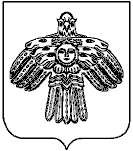 «УСОГОРСК» кар овмÖдчÖминлÖн муниципальнÖй юкÖнса СÖВЕТСовет муниципального обРазования городского поселения «УСОГОрСК»169270, Республика Коми, п. Усогорск, ул. Дружбы, д.17«УСОГОРСК» кар овмÖдчÖминлÖн муниципальнÖй юкÖнса СÖВЕТСовет муниципального обРазования городского поселения «УСОГОрСК»169270, Республика Коми, п. Усогорск, ул. Дружбы, д.17«УСОГОРСК» кар овмÖдчÖминлÖн муниципальнÖй юкÖнса СÖВЕТСовет муниципального обРазования городского поселения «УСОГОрСК»169270, Республика Коми, п. Усогорск, ул. Дружбы, д.17«УСОГОРСК» кар овмÖдчÖминлÖн муниципальнÖй юкÖнса СÖВЕТСовет муниципального обРазования городского поселения «УСОГОрСК»169270, Республика Коми, п. Усогорск, ул. Дружбы, д.17ПОМШУÖМРЕШЕНИЕПОМШУÖМРЕШЕНИЕПОМШУÖМРЕШЕНИЕПОМШУÖМРЕШЕНИЕ 18 сентября  2015 г. 18 сентября  2015 г.                                № III-37/2                                № III-37/2№ п/пФИО лица, принявшего участие  в социально значимых работахДата, время  выполнения социально значимых работОбщее время выполнения социально значимых работ за весь период их выполненияДолжность, ФИО, подпись лица, ответственного за ведение табеля№ п/пФИО лица, подавшего заявку на участие в социально значимых работахДата рождения лица, привлеченного к социально значимым работамДата подачи заявки  на участие в социально значимых работахСведения о трудоспособностиСведения о трудоспособностиОтметка о фактическом участии в социально значимых работах№ п/пФИО лица, подавшего заявку на участие в социально значимых работахДата рождения лица, привлеченного к социально значимым работамДата подачи заявки  на участие в социально значимых работахСведения о трудоспособностиПодпись лица, привле-ченного к социально-значимым работамОтметка о фактическом участии в социально значимых работахИнструктаж  по технике безопасностиИнструктаж  по технике безопасностиИнструктаж  по технике безопасностиИные сведенияПодпись лица, ответственного за ведение РеестраДата  проведения инструктажаДолжность, ФИО    лица, проводившего инструктажПодпись лица, привлеченного к социально значимым работамИные сведенияПодпись лица, ответственного за ведение Реестра